Администрация Ключевского районаАлтайского краяПОСТАНОВЛЕНИЕ11.12.2018                                                                                                             № 399с. Ключи     В рамках  Стратегии противодействия экстремизму в Российской Федерации  до 2025 года во исполнение   Федерального Закона от 25.07.2002 № 114-ФЗ  «О противодействии экстремистской деятельности» и  п.7.1ст.14 Федерального Закона № 131-ФЗ «Об общих принципах организации  местного самоуправления в Российской Федерации»п о с т а н о в л я ю:Создать межведомственную комиссию по противодействию экстремизму и терроризму в Ключевском районе.Состав районной межведомственной комиссии по противодействию экстремизму и терроризму в Ключевском районе утвердить (приложения № 1).Положение о межведомственной комиссии по противодействию экстремизму и терроризму в Ключевском районе утвердить (приложение №  2).Поручить  заместителю главы района по оперативному управлению, ЖКХ, строительству и транспорту Кушнереву И.И., организовать  мониторинг ситуации в районе по данному вопросу.Контроль за выполнением данного постановления возложить на заместителя главы района по социальным вопросам Л.А.Зюзину.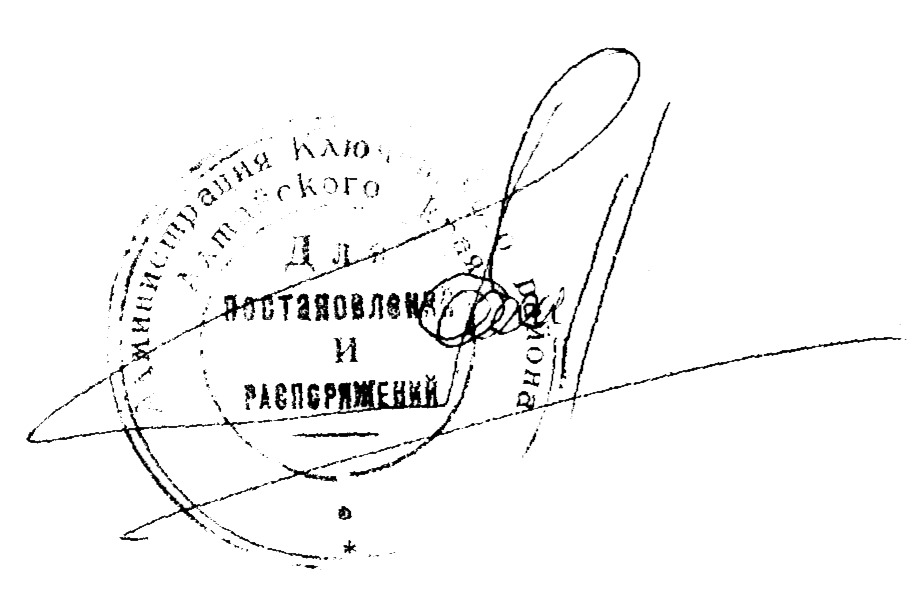 Глава района                                                                                         Д.А. ЛесновЗюзина Любовь Александровна                                                                                            ПРИЛОЖЕНИЕ № 1к постановлению администрации Ключевского района№ 399 от 11.12.2018 СОСТАВ районной межведомственной комиссии по противодействию экстремизму и терроризму в Ключевском районеПРИЛОЖЕНИЕ № 2к постановлению администрации Ключевского района№ 399 от 11.12.2018ПОЛОЖЕНИЕо межведомственной комиссии по противодействию экстремизму и терроризму в Ключевском районеКомиссия по противодействию экстремизму Ключевского района (далее - Комиссия) является межведомственным, совещательно-консультативным органом, образованным в целях обеспечения реализации в Ключевском районе государственной политики в области противодействия экстремизму, координации деятельности и организации взаимодействия территориальных органов федеральных органов государственной власти, органов исполнительной власти Алтайского края, органов местного самоуправления, в пределах своей компетенции участвующих в противодействии экстремизму, в реализации государственной политики в сфере противодействия экстремизму.Комиссия в своей деятельности руководствуется Конституцией Российской Федерации, федеральными конституционными законами, федеральными законами, правовыми актами Президента Российской Федерации и Правительства Российской Федерации, нормативными правовыми актами Алтайского края, нормативными правовыми актами Администрации Ключевского района, а также настоящим Положением.Комиссия осуществляет свою деятельность во взаимодействии с территориальными органами федеральных органов государственной власти, органами исполнительной власти Алтайского края, органами местного самоуправления, общественными объединениями и религиозными организациями.Решения Комиссии, принимаемые в пределах ее компетенции, направляются для практической реализации в территориальные органы федеральных органов государственной власти, органы местного самоуправления.Основными задачами Комиссии являются:подготовка предложений Главе Ключевского района по формированию государственной политики в области противодействия экстремизму, по совершенствованию муниципального законодательства в этой области;подготовка аналитических отчетов о реализации в городе Бийске государственной политики в сфере противодействия экстремизму, стратегии противодействия экстремизму в Российской Федерации;разработка мер, направленных на противодействие экстремизму, на устранение причин и условий;обеспечение взаимодействия деятельности территориальных органов федеральных органов государственной власти в области противодействия экстремизму и его профилактики с органами местного самоуправления, общественными объединениями и религиозными организациями;координация деятельности молодежных групп, ориентированных на профилактику экстремизма в социально-политическом пространстве Ключевского района;разработка проектов программ, планов и иных документов в области противодействия экстремизму;решение иных задач в области противодействия экстремизму и его профилактики, предусмотренных законодательством Российской Федерации.Для осуществления задач Комиссия имеет право:принимать в пределах своей компетенции решения, касающиеся организации, координации и совершенствования эффективности деятельности территориальных органов федеральных органов государственной власти, органов местного самоуправления в области противодействия экстремизму, а также осуществлять контроль за их исполнением;вносить в установленном порядке предложения по вопросам, требующим решения Главы Ключевского района;создавать межведомственные рабочие группы и иные рабочие органы в целях изучения вопросов, касающихся противодействия экстремизму, для подготовки проектов соответствующих решений Комиссии;запрашивать и получать в установленном порядке необходимые материалы и информацию от территориальных органов федеральных органов государственной власти, органов исполнительной власти Алтайского края, органов местного самоуправления, общественных объединений, религиозных организаций и должностных лиц;заслушивать на своих заседаниях должностных лиц территориальных органов федеральных органов государственной власти, руководителей общественных и религиозных организаций по вопросам противодействия экстремизму;	привлекать для участия в работе Комиссии должностных лиц и специалистов территориальных органов федеральных органов государственной власти, органов местного самоуправления, а также представителей общественных объединений и организаций и иных лиц;координировать деятельность общественных советов (с возможным участием общественных объединений, религиозных организаций и иных институтов гражданского общества, созданных при Администрации Ключевского района.Комиссия осуществляет свою деятельность на плановой основе.Заседания Комиссии проводятся не реже одного раза в квартал. В случае необходимости по решению председателя Комиссии могут проводиться ее внеочередные заседания.Присутствие на заседании Комиссии ее членов обязательно.Председателем Комиссии является Глава Ключевского района. В случае отсутствия председателя Комиссии его полномочия осуществляет заместитель председателя Комиссии.Председатель Комиссии организует работу Комиссии, распределяет обязанности между членами Комиссии, дает поручения членам Комиссии, утверждает план работы Комиссии, формирует повестку дня ее заседаний, принимает решения о проведении заседаний Комиссии.Члены Комиссии обладают равными правами при обсуждении рассматриваемых на заседании вопросов.Члены Комиссии не вправе делегировать свои полномочия иным лицам. В случае невозможности присутствия члена Комиссии на заседании он обязан заблаговременно известить об этом председателя Комиссии.Заседание Комиссии считается правомочным, если на нем присутствует более половины ее членов. Решение Комиссии принимается большинством голосов. В зависимости от рассматриваемых вопросов к участию в заседаниях Комиссии могут привлекаться иные лица.Решение Комиссии оформляется протоколом, который подписывается председателем Комиссии.Для реализации решений Комиссии могут подготавливаться проекты постановлений и распоряжений Администрации Ключевского района, которые представляются на рассмотрение в установленном порядке.Для решения оперативных вопросов формируется рабочая группа Комиссии. Решение рабочей группы Комиссии принимается большинством голосов от общего числа его членов и оформляется протоколом.Организационная деятельность Комиссии, рабочей группы Комиссии осуществляется ответственным секретарем Комиссии.УТВЕРЖДАЮ:Глава Ключевского района____________ Д.А.Леснов11.12.2018ПЛАН  РАБОТЫ межведомственной комиссии по противодействию экстремизму и терроризму в Ключевском районеПримечания:Пункты плана могут быть изменены и отредактированы в соответствии с особенностями складывающейся обстановки на территории Ключевского района.На рассмотрение профильной комиссии по противодействию экстремизму муниципального района (далее - профильной Комиссии) могут выноситься и другие вопросы, возникающие как ситуационно, так и по предложениям членов профильной Комиссии, представителей органов местного самоуправления, территориальных органов федеральных органов государственной власти или некоммерческих организаций.Главой Ключевского района - председателем профильной комиссии ежеквартально могут вноситься предложения по заслушиванию глав муниципальных образований, руководителей образовательных и спортивных организаций, не обеспечивающих исполнение решений, принятых на заседаниях профильной Комиссии и не осуществляющих организацию работы в данной сфереПри необходимости заседания профильной Комиссии могут проводится совместно с другими комиссиями правоохранительной направленности.О создании межведомственной комиссии по противодействию экстремизму в Ключевском районеЛеснов Д.А.-  Глава Ключевского района, председатель комиссии;Зюзина Л.А.- заместитель Главы администрации  района по социальным вопросам, заместитель председателя комиссии;Кушнерев И.И.- заместитель  главы района по оперативным вопросам, заместитель председателя комиссии;Покатилова И.В.- управляющий делами администрации района, секретарь комиссии;Члены комиссии:Члены комиссии:Аминова И.П.- глава администрации  Покровского сельсовета (по согласованию);Бакаенко В.И.- главный редактора газеты «Степной маяк»;Кремер С.В.- прокурор Ключевского района (по согласованию);Бойко Е.В.- начальник ТП УФМС России по Алтайскому краю в с. Ключи (по согласованию);Бобов В.П.- глава администрации  Петуховского сельсовета (по согласованию);Ротэрмиль Е.А.- глава администрации Ключевского сельсовета;Вакалов В.В.- начальник уголовно - исполнительной инспекции № 56 по Ключевскому району;Вагнер С.А.- начальник МРИ ФНС № 8 по Алтайскому краю (по согласованию);Гончаренко Л.Н.- глава администрации  Каипского сельсовета (по согласованию);Батрак В.М.- председатель постоянной комиссии по социальным вопросам районного Собрания депутатов;Курмаз В.А.- председатель Совета ветеранов с.КлючиКитанина Т.И.- председатель комитета по образованию администрации района;Корнева Л.М.- глава администрации Зеленополянского сельсовета (по согласованию);Романов А.А.- заместитель начальника отдела полиции по Ключевскому району МО «Кулундинский;Кушнерева Е.В.- глава администрации  Новоцелинного сельсовета (по согласованию);Заикин Н.И.- председатель районного собрания депутатов;Лугачева Е.В.- директор филиала села Ключи территориального Центра социальной помощи семье и детям Родинского района;Мананкова Г.А.- секретарь районной комиссии по делам несовершеннолетних и защите их прав;Менщиков К.В.- глава администрации  Васильчуковского сельсовета (по согласованию);Семенчук А.А.- начальник МО МВД России Кулундинский;Бакуменко С.В.- главный врач КГБУЗ «Ключевская ЦРБ имени И.И. Антоновича»;Вебер Л.З.- глава администрации  Новополтавского сельсовета (по согласованию);Мамукаева А.М.- глава администрации  Северского сельсовета (по согласованию);Мельников С.В.- начальник отдела по делам ГО ЧС и мобилизационно работе администрации района;Репкин В.В.- директор КГБПОУ «Ключевский лицей профессионального образования»;Фролов С.Г.- начальник отдела по физической культуре и спорту администрации района;Пятак Т.А.- председатель комитета по культуре администрации района;Елецкий В.Н.- глава администрации  Истимисского сельсовета (по согласованию);Жадько И.В.- исполняющий обязанности начальника управления  сельского хозяйства и продовольствия;Удотенко М.В.- начальник главного управления по экономическому развитию и имущественным отношениям;Финенко В.Н.- начальник территориального управления социальной защиты населения по Ключевскому району;Осинина К.С.- специалист по делам молодежи администрации района.№Рассматриваемые вопросыОтветственный за проведениеСрок проведенияФорма реализацииСообщения о состоянии оперативной ситуации на территории в части противодействия экстремистской деятельности, проявлениям ксенофобии, профилактики межнациональной и межрелигиозной конфликтностиОтдел полиции по Ключевскому району МО Кулундинский, Главы администраций сельсоветовежеквартальноИнформационное сообщение на заседании комиссииО ходе реализации профильной программы Ключевского района.О подготовке публикаций антиэкстремистской тематики, публикаций, направленных на укрепление мира и межнационального согласия, размещении их в СМИКомитеты и отделы администрации районаРедакция газеты «Степной маяк»ежеквартальноОтчет на заседании комиссииО совершенствовании мер по реализации политики в сфере противодействия экстремизму в молодежной среде. Результаты мониторинга работы спортивных секций и военно-спортивных клубовМБУ ДО ДЮСШ «Юность»1 квартал 2019Доклад на заседании комиссииО запрещенных на территории Российской Федерации экстремистских организациях и их символике1 квартал 2019Доклад на заседании комиссииОб организации работы в сфере профилактики распространения идеологии экстремизма, ксенофобии, межнациональной конфликтности в образовательных организацияхКомитет по образованию администрации района,КГБПОУ «Ключевский лицей профессионального образования»2 квартал 2019Доклад на заседании комиссииО состоянии миграционной ситуации на территории, результатах работы территориальных органов федеральных органов государственной власти и органов местного самоуправления по противодействию нелегальной миграции и профилактики проявлений экстремизма в миграционной сфереОтдел полиции по Ключевскому району МО Кулундинский2 квартал 2019Доклад на заседании комиссииПрофилактика экстремизма на территории района в ходе реализации национальной политики (национальный состав населения, деятельность национальных общественных объединений, этнических диаспор)Главы администраций сельсоветов3 квартал 2019Доклад на заседании комиссииОб организации работы по профилактике распространения экстремизма, ксенофобии, межнациональной и межконфессиональной конфликтности в процессе взаимодействия с религиозными объединениями (наличие зарегистрированных религиозных объединений, их социальная активность, деятельность религиозных групп)Администрация района,Зюзина Л.А.,Отдел полиции по Ключевскому району МО Кулундинский3 квартал 2019Доклад на заседании комиссииОрганизация работы по профилактике экстремизма, ксенофобии, межнациональной и межконфессиональной конфликтности в учреждениях культуры; мероприятия, направленные на укрепление межкультурного диалога. Сообщения о федеральном списке экстремистских материалов, запрещенных на территории Российской ФедерацииКомитет по культуре администрации района4 квартал 2019Доклад на заседании комиссииО проведении семинаров-совещаний с сотрудниками ОМСУ, семинаров-практикумов с руководителями образовательных организаций, спортивных учреждений по профилактике экстремизма, ксенофобии и конфликтности различной мотивацииАдминистрация района4 квартал 2019Сообщение на заседании комиссииОб утверждении плана работы профильной Комиссии на 2020 годАдминистрация района4 квартал 2019Сообщение на заседании комиссии